　　　　　　　　　　　外海地区子育て支援センター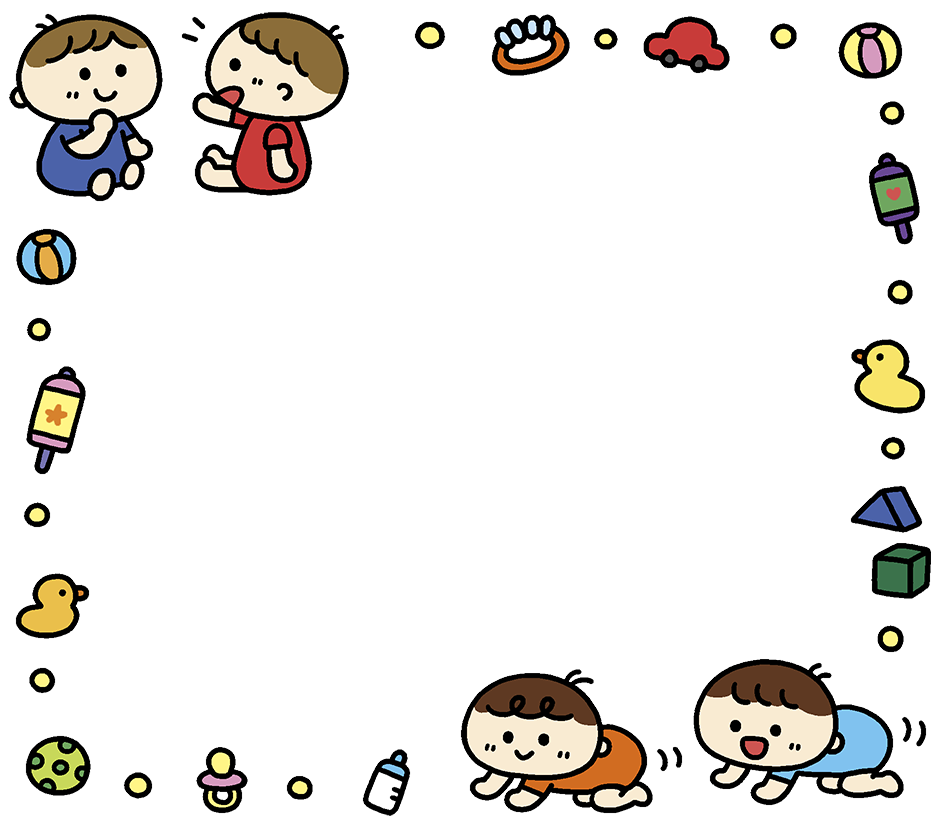 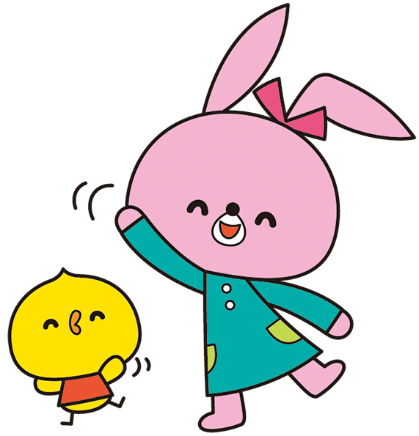 　　　　　　　　　　　　　　　つばめサークルだより黒崎聖母保育園	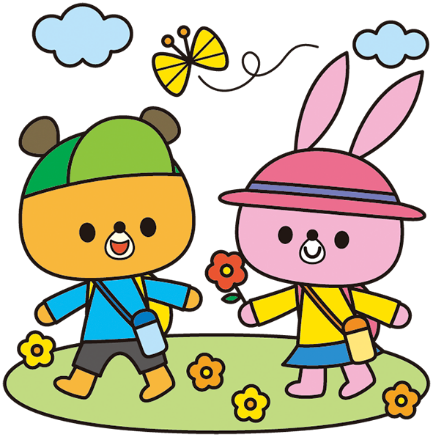 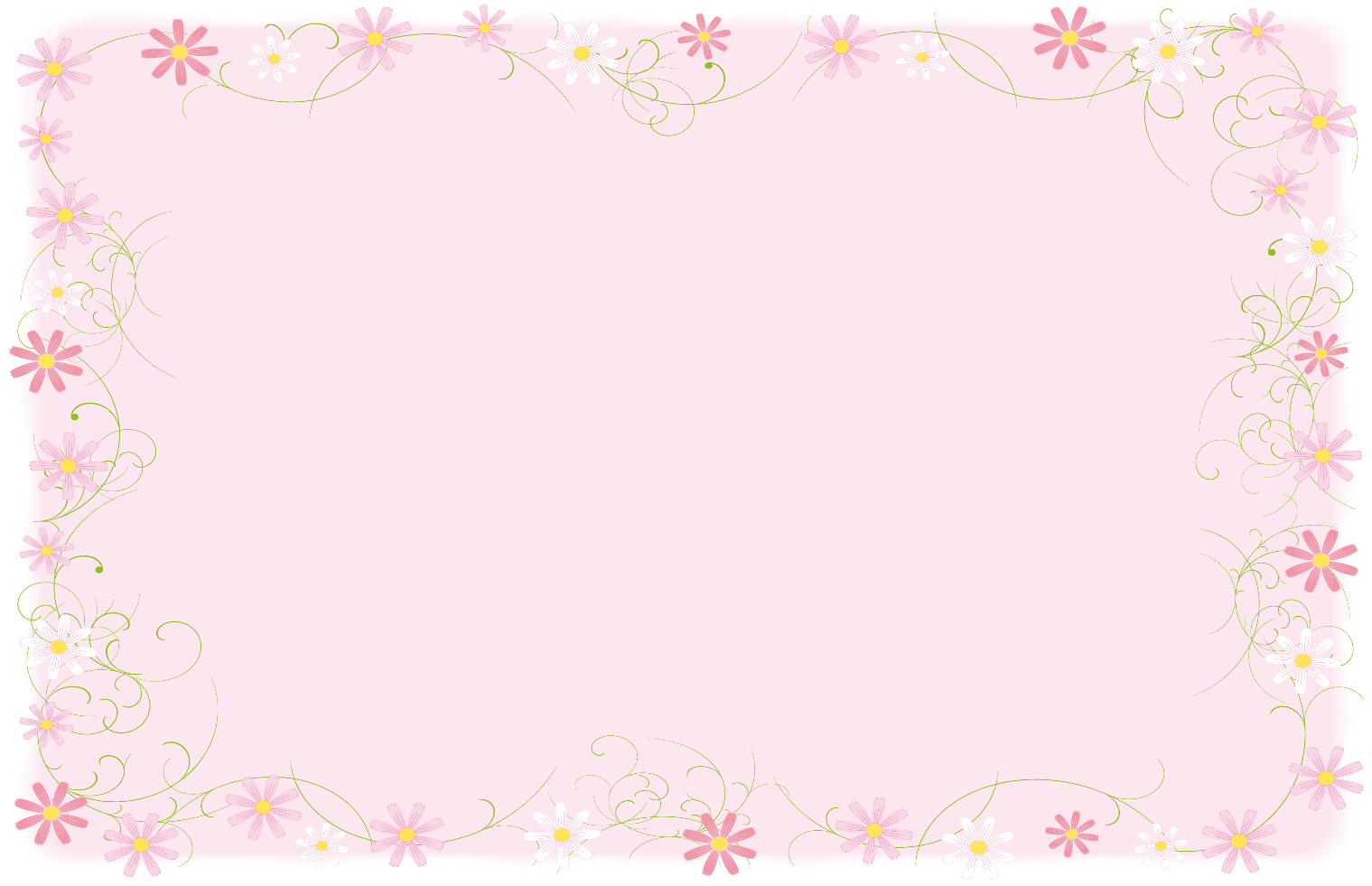 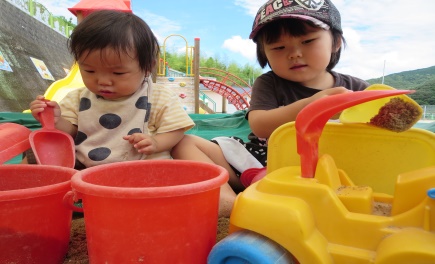 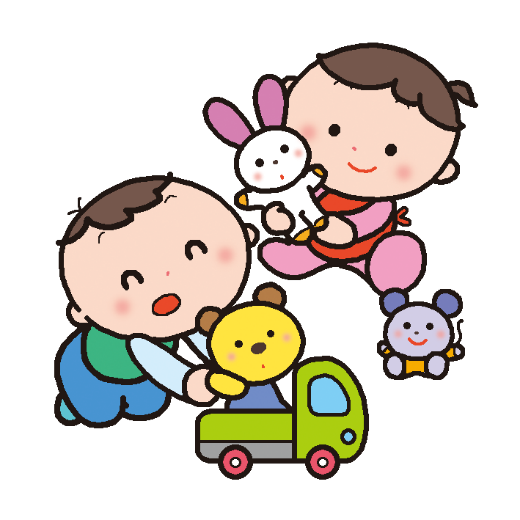 ４月　　　　　　　４月　　　　　　　４月　　　　　　　４月　　　　　　　４月　　　　　　　４月　　　　　　　４月　　　　　　　日月火水木金土土１２３４５６６７８９・ベビーマッサージ（11時開始）・クッキング１０１１１２１３１３１４１５１６・ベビマ予備日１７・身体測定（育児相談）・ふれあい遊び１８１９２０２０２１２２２３２４２５２６２７２７２８２９３０